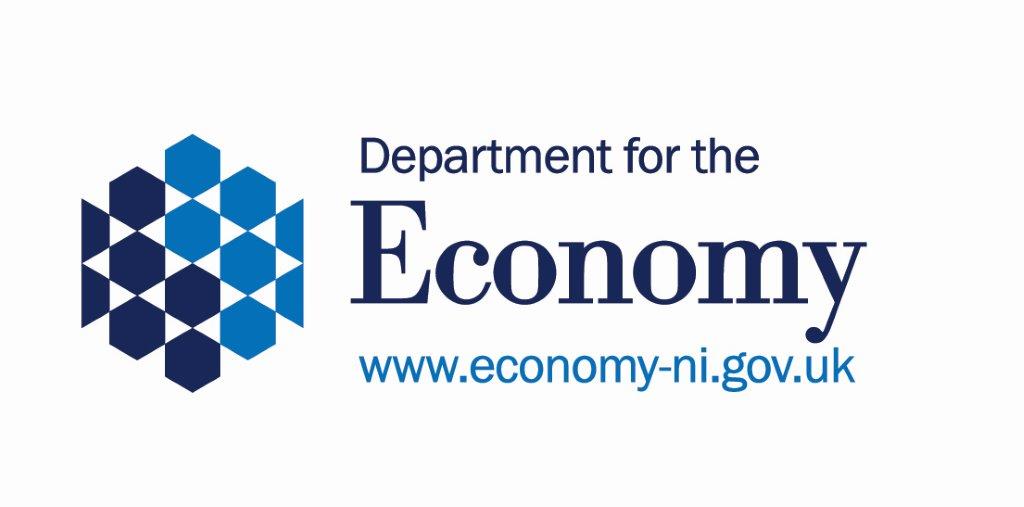 Level 3 Apprenticeship Framework Supply Chain ManagementFramework No 410 - Issue 3: 09/18The content of this framework has been agreed between the Department for the Economy and The Institute of the Motor Industry (IMI).  This is the only Level 3 training in this skill acceptable for the receipt of Apprenticeships NI funding.1.0 GENERALThis framework specifies the standards and criteria for the delivery of Level 3 Apprenticeship training provision within the Logistics sector. Successful completion of the provision will lead to the award of a Level 3 qualification and recognition as a qualified person within the logistics sector.2.0 MANDATORY OUTCOMESAchievement of these qualifications will be assessed by verification through the appropriate awarding body. Participants must complete a combined competence / knowledge based qualification at Level 3, an Employee Rights and Responsibilities qualification at Level 2 and the Essential Skills stated below. Full breakdowns of the combinations of units that will enable achievement of the qualifications are available from the Awarding Organisation or on the qualifications website. http://register.ofqual.gov.uk/QualificationPathway 1 – Supply Chain Management3.0 Mandatory essential Skills Application of Number - Level 2     Communication - Level 2      ICT – Level 2 4.0 EMPLOYMENT RIGHTS AND RESPONSIBILITIES (ERR)The ERR is now a Level 2 Award and apprentices must achieve one of the qualifications listed below. A workbook to support this is available from the IMI Website: http://www.theimi.org.uk/sites/default/files/documents/SFL-ERR-Workbook.pdf5.0 RESPONSIBILITYIt is the responsibility of the training supplier to ensure that the requirements of this framework are delivered in accordance with ApprenticeshipsNI Operational Guidelines.The Participant must be employed from day oneCompetence and Knowledge Based Qualification EAL Level 3 Diploma in Supply Chain Management 600/4838/4				ORGateway Qualifications Level 3 Diploma in Supply Chain Management 601/6713/0ORPearson Edexcel Level 3 Diploma in Supply Chain Management 600/4829/3Awarding OrganisationQualification NuMBER CILT(UK) Level 2 Award in Employee Rights and Responsibilities in the Logistics Industry600/6024/4City & Guilds Level 2 Award in Employee Rights and Responsibilities in the Logistics Industry600/1361/8EAL Level 2 Award in Employee Rights and Responsibilities in the Logistics Industry600/4981/9Pearson Edexcel Level 2 Award in Employee Rights and Responsibilities in the Logistics Industry600/1217/1FDQ Level 2 Award in Employee Rights and Responsibilities in the Logistics Industry600/4380/5Highfield Level 2 Award In Employee Rights and Responsibilities in the Logistics Industry600/3313/7iCQ Level 2 Award in Employee Rights and Responsibilities in the Logistics Industry600/6392/0NCFE Level 2 Award in Employee Rights and Responsibilities in the Logistics Industry600/4474/3Skillsfirst Level 2 Award in Employee Rights and Responsibilities in the Logistics Industry600/2246/2